Distribution Contractor PSSPTABLE OF CONTENTS1.0 General Information2.0 Emergency Action PlanPurpose:  The following information shall be utilized to ensure effective and swift response to all emergencies. Please verify that location is still open and it’s the closest to job sit) (*) Denotes Required FieldMap View of Evacuation Plan – Print and PostShow a map of the location with both primary and secondary meeting locations identified. Also, show map with directions to the emergency center identified on page 4.Map of A and B Meeting LocationMap View of Evacuation to Nearest Medical Facility – Print and PostShow map with directions to the emergency center identified on page 6.3.0 Risk Assessment and Hazard Identification3.1	Cranes  No Crane Anticipated*Operator’s name and certification expiration date can be added as needed during construction. Additional requirements, such as lift plans, must be submitted for review prior to beginning crane work. 4.0	Certifications and Licenses5.0	Managing Subcontractors   No Subcontractors Anticipated   The prime contractor must ensure that all subcontractors have an accepted hard copy of the PSSP on site at all time as subcontractor work is also covered in the PSSP.6.0	Accident/Incident Reporting ProtocolPG&E RequirementsContractors shall notify the PG&E Representative of any incidents that may occur while on PG&E property immediately (or as soon as safely possible). Incident types include:Injury/illness to Contractor’s employee or to the public (Serious Injury/Fatality (SIF) Incidents or incidents with SIF-Potential will be treated with highest priority)Motor Vehicle IncidentProperty/Equipment DamageWork Procedure Error (and whether an outage was caused)Dig-In (whether at-fault or not-at-fault)Near Hits/Good CatchesReporting Process When an Other Reportable Incident Occurs:Contractor notifies Electric Distribution incident team by email immediately: EDContractorIncidentReporting@pge.com PG&E follows up with Contractor regarding initial details of the incident through notification follow-up processReporting Process When a SIF Event Occurs:Contractor calls 911 immediatelyContractor notifies Electric Distribution incident team by email immediately: EDContractorIncidentReporting@pge.com PG&E LOB notifies Corp Safety by calling 415-973-8700, Option #1OSHA Reporting Required: https://www.osha.gov/report.htmlCall the nearest OSHA officeCall the OSHA 24-hour hotline at 1-800-321-6742 (OSHA)Report onlineBe prepared to supply: Business name; names of employees affected; location and time of the incident, brief description of the incident; contact person and phone number.Fatalities must be reported within 8 hours; Hospitalizations must be reported within 24 hoursAn initial incident notification is due within 2 hours of the incident. A premilinary Causal Evaluation (CE) investigation is due within 72 hours of the incident. For SIF and SIF-Potential Incidents, the Distribution Safety Supervisor will assist with the investigation and ensure any written incident reports meet PG&E’s Causal Evaluation Standard.Contractor’s Requirements7.0	Site Orientation Page - ContractorsAll site personnel, including subcontractors, are required to be introduced and instructed on the content and hazard mitigation measures included in this PSSP prior to beginning work on the project. This section of the PSSP shall be used to document employees who have completed a review of this PSSP including their name, signature, classification, company name and date.7.0	Site Orientation Page – Contractors (Page 2 of 3)All site personnel, including subcontractors, are required to be introduced and instructed on the content and hazard mitigation measures included in this PSSP prior to beginning work on the project. This section of the PSSP shall be used to document employees who have completed a review of this PSSP including their name, signature, classification, company name and date.7.0	Site Orientation Page – Contractors (Page 3 of 3)All site personnel, including subcontractors, are required to be introduced and instructed on the content and hazard mitigation measures included in this PSSP prior to beginning work on the project. This section of the PSSP shall be used to document employees who have completed a review of this PSSP including their name, signature, classification, company name and date.8.0	Site Orientation Page – PG&EPG&E Employees and representatives of PG&E shall use this page to indicate that an orientation to this PSSP has been completed.9.0	Change LogIndicate changes made on the PSSP in the table below. For each date a change is made, an additional section 9.0 will need to be completed and shall be added as an additional page to the overall PSSP. Multiple changes may be required for each date, which is why multiple lines have been provided.Once the crew has reviewed the changes above, please have them sign below indicating they understand the change.9.0	(Page 2 of 3) Change Log – Continued (Additional Page as Needed)Indicate changes made on the PSSP in the table below. For each date a change is made, an additional section 9.0 will need to be completed and shall be added as an additional page to the overall PSSP. Multiple changes may be required for each date, which is why multiple lines have been provided.Once the crew has reviewed the changes above, please have them sign below indicating they understand the change.9.0	(Page 3 of 3) Change Log – Continued (Additional Page if Needed)Indicate changes made on the PSSP in the table below. For each date a change is made, an additional section 9.0 will need to be completed and shall be added as an additional page to the overall PSSP. Multiple changes may be required for each date, which is why multiple lines have been provided.Once the crew has reviewed the changes above, please have them sign below indicating they understand the change.VERSION CONTROL1.0General Information2.0Emergency Action Plan3.03.1Risk Assessment and Hazard Identification Cranes4.0Certifications and Licenses5.0Managing Subcontractors6.0Accident/Incident Reporting Protocol7.0Site Orientation Page – Contractors8.0Site Orientation Page – PG&E9.0Change LogProject Scope Summary (Be as specific as possible):      Project Scope Summary (Be as specific as possible):      Project Scope Summary (Be as specific as possible):      Project Scope Summary (Be as specific as possible):      Project Scope Summary (Be as specific as possible):      Project Purpose:      Project Purpose:      Project Purpose:      Project Purpose:      Project Purpose:      Name(s)EmailContact #PG&E ContactsProject ManagerPG&E ContactsWork Supervisor(s)PG&E ContactsWork Supervisor(s)PG&E ContactsLead Inspector(s)PG&E ContactsLead Inspector(s)PG&E ContactsPG&E Site Rep(s)/ Inspector(s)PG&E ContactsPG&E Site Rep(s)/ Inspector(s)PG&E ContactsField Safety SpecialistPG&E ContactsRisk Assessment AuthorPG&E ContactsEnvironmental SpecialistContractor ContactsPSSP AuthorContractor ContactsContractor ContactsContractor ContactsContractor ContactsContractor ContactsSafety ProfessionalContractor Contacts811 After Hours (click http://usanorth811.org/utility-operators/ scroll down and click View Emergency Phone Numbers)811 After Hours (click http://usanorth811.org/utility-operators/ scroll down and click View Emergency Phone Numbers)Contractor Contacts811 After Hours (click http://usanorth811.org/utility-operators/ scroll down and click View Emergency Phone Numbers)811 After Hours (click http://usanorth811.org/utility-operators/ scroll down and click View Emergency Phone Numbers)Contractor ContactsStaffing Plan for Safety Professionals (work history, training, qualification, etc.):      Staffing Plan for Safety Professionals (work history, training, qualification, etc.):      Staffing Plan for Safety Professionals (work history, training, qualification, etc.):      Staffing Plan for Safety Professionals (work history, training, qualification, etc.):      Clinic (First Aid)Clinic (First Aid)Clinic 2 (Drug Testing)Clinic 2 (Drug Testing)Name: *Name: *Address: *Address: *Phone #: * Phone #: *Hours of Service: *Hours of Service: *HospitalHospitalAmbulanceAmbulanceName: *Name: *Address: Address: Phone #: *Phone #: *Hours of Service: Hours of Service: Police/SheriffPolice/SheriffFire DepartmentFire DepartmentName: *Name: *Address:Address:Phone #: *Phone #: *Hours of Service: Hours of Service:First Aid Kit Location(s) *AED Location(s) *Fire Extinguisher Location(s) *SDS Location(s) *CPR Certified (who?) *Meeting Location A – please indicate on map (Primary)Meeting Location B – please indicate on map (Secondary)Directions to Medical FacilityMap to Medical Facility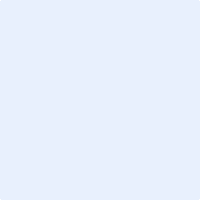 Check the  if this hazard is present and then describe the hazard under “Hazard Description”. The Contractor shall complete the “Contractor’s Mitigation Plan”. The Risk Assessment is meant to cover the hazards and mitigations for all contractors working on this project.Environmental HazardsPhysical HazardsCategoryHazard DescriptionContractor’s Mitigation PlanAccess IssuesNeighboring Facilities/Homeowner IssuesNo Phone Access or Poor Cell ReceptionNight OperationsWeather (Hot and Cold)Noise Exposure (From Equipment)Vehicles/Equipment (Driving, Backing, and Working on or Around)Traffic ControlBridges (height, weight restrictions)Trenching/ExcavationConfined SpaceErgonomic IssuesTerrainSuspended Loads/RiggingElevated Work (Working at Heights or Near Excavation)Helicopter WorkFire (Wildland, Forest Service land, hotwork including cutting, welding, grinding)Working in Close Proximity to High VoltageEnergized Work (Live Line and Rubber Goods)PPEHot CrossingsCompromised Structure (Conductor, Pole, OB Insulators)Work requires use of Protective GroundsRF/Microwave AntennaOtherOtherExpected Crane Size > 90-ton capacity? Yes    No                                                      If Yes, 4 x 6 mats or trench plates required.IF expected crane size is larger than 90 tons:Crane company must prepare a lift plan for review by PG&E.Lift plan must include the following minimum requirements:Make/Model of craneTotal load weight & lifting/slinging pointsLift Radius and the total boom height Isometric diagram & load chartDOSH required annual/quadrennial inspection Name of Certified Operator:__________________________NCCCO Certification expiration Date:__________________Name of Certified Operator:__________________________NCCCO Certification expiration Date:__________________Name of Certified Operator:__________________________NCCCO Certification expiration Date:__________________If additional certified operatiors, please list them below.Critical Lift*?   Yes  No*A critical lift: (1) exceeds 75 percent of the rated capacity of the crane or derrick, or (2) requires the use of more than one crane or derrick. IF critical lift, the following are required:Lift planCalculationsSoil bearing pressure (PSF for limited duration)Proof and load tests (slings, shackles, jacks, lifting beams / apparatus and cranes)Job Safety Analysis (JSA)Specially designed lifting devices shall be stamped by a professional engineer licensed in CaliforniaPlan View / Elevation View and Rigging and Tailing Hookups schematicsCategoryHazard DescriptionContractor’s Mitigation PlanCranesDescriptionContract Employee Name(s)(If all, type ALL in the space below)Expiration DateField Safety OrientationHAZWOPRForkliftAsbestos Class III Maintenance WorkerPowder Actuated Tools CertificationRespiratory ProtectionCommercial Diving CertificationHelicopter Pilots LicenseClass A Commercial LicenseHelicopter Basic Safety TrainingOther      Subcontractor NameSubcontractor ScopeISN ID #Subcontractor Contact NameSubcontractor Contact PhoneNameSignatureClassificationCompany NameDateNameSignatureClassificationCompany NameDateNameSignatureClassificationCompany NameDateNameSignaturePositionCompany NameDateDateReason for ChangeChange DescriptionSection(s) ChangedPG&E Representative Who Accepted ChangeNameSignatureClassificationCompany NameDate Reviewed ChangeDateReason for ChangeChange DescriptionSection(s) ChangedPG&E Representative Who Accepted ChangeNameSignatureClassificationCompany NameDate Reviewed ChangeDateReason for ChangeChange DescriptionSection(s) ChangedPG&E Representative Who Accepted ChangeNameSignatureClassificationCompany NameDate Reviewed Change